OLIMPIJSKE IGRE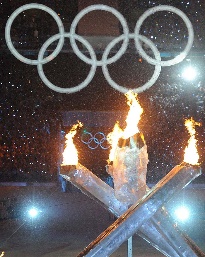 1.  Gdje će se 2016 godine održati olimpijske igre?U Rio de Janeiru. 2.  Što označavaju olimpijski krugovi?Označavaju pet kontinenata.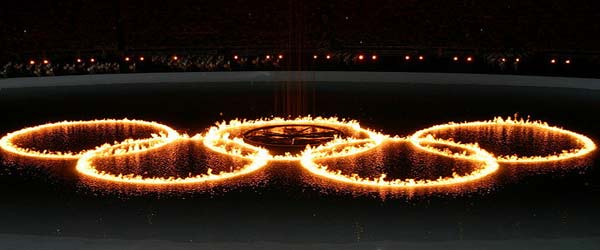 3.  U kojoj su se državi održale prve olimpijske igre?Održale su se u Grčkoj.4.  U kojem gradu su se održale prve moderne olimpijske igre?U Ateni.5.  Kako glasi službeni olimpijski moto?Brže, više, snažnije.6.  Gdje se pali olimpijski plamen i na koji način? Plamen se upali u Grčkoj Olimpiji , i to sunčevom svjetlošću uz pomoć konkavnog zrcala sukladno drevnim običajima. Paljenje obavljaju žene odjevene u odjeću po ugledu na drevne svećenice boga Zeusa.7.  Nabroji nekoliko sportova na olimpijskim igrama?     Vaterpolo, sinkronizirano plivanje, plivanje, skok u dalj, boks, judo, umjetnička gimnastika, nogomet, rukomet. 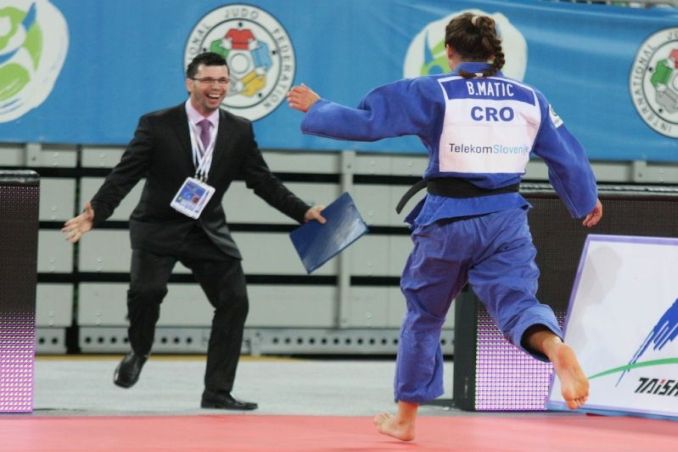 8. Kako se zove najuspješnija alpska skijašica u povijesti olimpijskih igara?Janica Kostelić.9. Koje godine su održane prve olimpijske igre?    1896.10. Gdje i kada su održane prve zimske olimpijske igre?U Francuskoj, 1924.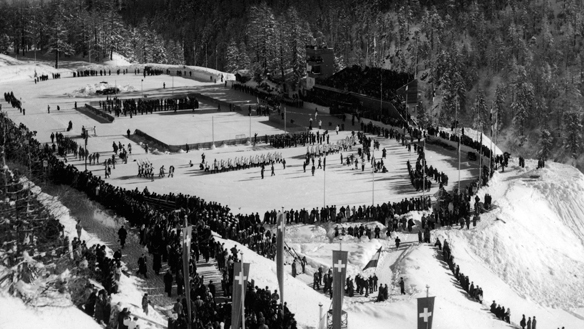                                                                                                      Anttea Maleš, 7.a